11 класЗавдання 1 (12 балів)1. Вкажіть об’єм повітря, який витратиться на спалювання 10 м3 ацетиленуА 25 м3			Б 50 м3			В 100 м3		Г 125 м32. Визначте речовини X і Y у ланцюгу перетворень:Fe3O4 →X → FeCl3 → Y → Fe2O3А FeO, Fe(OH)3		Б Fe(NO3)3, Fe(OH)2	В Fe, Fe(OH)3	Г Fe, FeO3. Укажіть схему реакції в якій Нітроген є й окисником й відновником:А. NO2 + O2 + H2O → HNO3;Б. NO2 + H2O → HNO2 + HNO3;В. Mg(NO3)2 → MgO + NO2↑ + O2↑; Г. NH3 + HNO3 → NH4NO3.4. Виберіть схему реакції процесу, що відбувається на аноді під час електролізу розчину калій хлориду:А. K+ + 1e– → K0;Б. 4OH– – 4e– → O2 + 2H2O;В. Cl– – 1e– → Cl0;Г. 2Cl– – 2e– → Cl20.5. Укажіть назву речовини, яка має цис- і транс-ізомери:А. бут-1-ен;Б. бут-2-ен; В. проп-1-ен;Г. пент-1-ен.6. Установіть генетичний ланцюжок добування стирену (стиролу):А. ацетилен;Б. кальцій карбід;В. етилбензен;Г. хлоробензен.7. Установіть відповідність між реагентами та продуктами реакцій:Реагенти				Продукти реакційА Al2S3+ H2O →			1. Al(OH)3 + H2O + CO2Б Al + H2O →			2. Al(OH)3 + KNO3 + H2SВ Al(NO3)3 + K2S + H2O →	3. Al(OH)3 + H2Г Al4C3 + H2O →			4. Al(OH)3 + H2S						5. Al(OH)3 + CH4Завдання 2 (10 балів)Після витримування мідної пластинки масою 20 г у водному розчині аргентум(І) нітрату її маса збільшилася на 40%. Пластинку промили, висушили і розчинили в розчині сульфатної кислоти з масовою часткою кислоти 96% (густина 1,84 г/мл). Розрахуйте об’єм розчину кислоти, що витратили на повне розчинення пластинки.Завдання 3 (10 балів)Суміш етану, етену та бутену має густину за воднем 18. До 2 л суміші додали 2 л водню і пропустили одержану суміш над нагрітим каталізатором. У результаті об’єм зменшився на 1 л. Обчисліть об’ємні частки компонентів у суміші.Завдання 4 (10 балів) Реакція відбувається згідно з рівнянням A(г) + B(г) = 2C(г). Початкова концентрація речовин А та В становить відповідно 2 моль/л та 1,8 моль/л. Через деякий час концентрація речовини А зменшилась на 20%. Якою у цей час була концентрація речовини В? У скільки разів при цьому зменшилась швидкість реакції?Завдання 5 (12 балів)Як повинні відноситись кількості речовин купрум(ІІ) нітрату та аргентум(І) нітрату в суміші, щоб після їхнього повного термічного розкладання маса одержаного залишку виявилась меншою за масу вихідної суміші на 39,62 %?Завдання 6 (12 балів)Суміш бензену і циклогексану дегідрували над платиновим каталізатором. При цьому вилілився водень, який витратили на гідрування 7,8 г ацетилену. Якщо на речовину, одержану після дегідрування суміші, подіяти бромом у присутності ферум(ІІІ) бромиду, то виділиться газ, на реакцію з яким витратиться натрій гідроксид, одержаний при розчиненні 15,5 г натрій оксиду у воді . Визначте масову частку бензену у вихідній суміші.Завдання 7 (12 балів)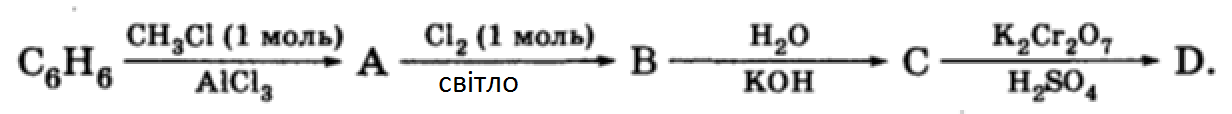 